รายงานผลความรู้สัมมาชีพชุมชน (แบบ 1)(ประเภท : ความรู้สัมมาชีพ)....................................................1. หมวดหมู่อาชีพ ให้ใส่เครื่องหมาย ( / ) หน้าตัวเลือกตามประเภทอาชีพ     (สามารถตอบได้มากกว่า 1 หมวดหมู่ เช่น ทำเกษตรกรรม และมีศักยภาพเป็นแหล่งท่องเที่ยวด้วย)	1.1 (     ) เกษตรกรรม	1.2 (     ) ท่องเที่ยวชุมชน	1.3 (     ) อื่นๆ (โปรดระบุ.........)	1.4 (  /   ) การแปรรูปอาหาร	1.5 (     ) การแปรรูปเครื่องดื่ม	1.6 (     ) การแปรรูปผ้าและเครื่องแต่งกาย	1.7 (     ) การแปรรูปของใช้และเครื่องประดับ	1.8 (     ) การแปรรูปสมุนไพรที่ไม่ใช่อาหารนิยาม : ความรู้สัมมาชีพชุมชน หมายถึง ความรู้ซึ่งเป็นอาชีพที่มีการดำเนินการตามแนวทางส่งเสริมการสร้างสัมมาชีพชุมชนตามหลักปรัชญาเศรษฐกิจพอเพียง2. ชื่อองค์ความรู้	       การทำกล้วยเส้น3. ชื่อเจ้าขององค์ความรู้	นางซารีรา   ยามา4. ที่อยู่	บ้านเลขที่ ๙๕  หมู่ที่ ๒  ตำบลท่าน้ำ อำเภอปะนาเระ  จังหวัดปัตตานี	รหัสไปรษณีย์ 94130  หมายเลขโทรศัพท์๐๘๘๗๘๑๔๒๒๑5. ความเป็นมา/แรงบันดาลใจ/เหตุผลที่ทำ	เนื่องจากในพื้นที่ หมู่ที่ ๒ ตำบลท่าน้ำ ประชาชนนิยมปลูกกล้วยในชุมชน ทำให้มีผลผลิตของกล้วยในพื้นที่เป็นจำนวนมาก จึงมีความคิดว่าน่าจะมีการแปรรูปกล้วยเพื่อให้ได้มูลค่าเพิ่มมากขึ้น ช่วยสร้างอาชีพเสริมแก่คนในชุมชน ให้มีรายได้เพิ่มขึ้น6. วัตถุประสงค์	1) เพื่อสร้างอาชีพเสริมแก่ประชาชนในชุมชน	2) เพื่อนำวัตถุดิบในชุมชนมาเพิ่มมูลค่า	3) เพื่อยกระดับรายได้ครัวเรือน7. วัตถุดิบ (ถ้ามี)	1) กล้วยน้ำว้าดิบ	2) ใบมะกรูด	๓) กระเทียม	๔) น้ำมัน8. อุปกรณ์	1) กะละมังใบใหญ่	2) ที่ปอกกล้วย	3) มีด	4) กระทะ	5) เขียง	๖) ตะแกรง9. กระบวนการ/ขั้นตอนขั้นที่ 1 ดำเนินการคัดกล้วยให้ได้ขนาดเหมาะตัดปอกเปลือก แช่ในน้ำสะอาดผสมเกลือไว้ในอ่างสำหรับปอกกล้วย ประมาณ 1 – 2 ชั่วโมง ขั้นที่ 2 นำกล้วยที่ปอกแช่ในอ่างน้ำมาเข้าเครื่องหั่นเป็นชิ้นบาง แล้วใช้มีดกรีดให้ออกเป็นเส้น ๆ ตามขนาดที่เหมาะ ขั้นที่ 3 นำกล้วยที่หั่นเป็นเส้นๆ จากขั้นที่ 2 ลงแช่ในน้ำปูนที่ละลายเตรียมไว้ ขั้นที่ 4 นำกล้วยเส้นที่แช่น้ำปูนในขั้นที่3 ขึ้นมาให้แห้งพอหมาด แล้วทำการทอดในกระทะที่เตรียมไว้ ใช้น้ำมันสะอาดทอดจนกล้วยสีขาวกลายเป็นสีเหลือง ขั้นที่ 5 นำกล้วยที่ทอดเสร็จเรียบร้อยใส่ภาชนะตั้งพักไว้ให้เย็นนำไปปรุงแต่งรสตามต้องการ ขั้นที่ 6 นำใบมะกรูดกระเทียม ตะไคร้ พริกขี้หนู ทอดให้ได้ความกรอบพอดี ขั้นที่ 7 นำตะไคร้ที่ทอดกรอบแล้วเข้าเครื่องบดให้ละเอียด ขั้นที่ 8 นำเกลือน้ำตาล บดรวมกัน แล้วนำมาผสมกับกล้วยเส้น ใบมะกรูด กระเทียม พริกขี้หนูมาคลุกให้เข้ากัน ปรุงรสชาติตามสูตร ขั้นที่ 9 นำกล้วยเส้นที่ผสมเรียบร้อยแล้วบรรจุลงถุง ขนาด 1 ก.ก. หรือ ½ ก.ก. ออกจำหน่าย 10. ข้อพึงระวัง	1) ตอนปอกกล้วยจะมียางเยอะ ควรแช่ในน้ำเกลือ11. ข้อเสนอแนะ	1) กล้วยที่หั่นเป็นเส้นๆแล้วควรแช่ในน้ำปูนใส เพื่อความกรอบ1๒. ความสามารถในการจำหน่าย/ให้บริการ	การจำหน่าย โดยการบรรจุเป็นถุง ขนาดถุงละ ๑๐ , ๒๐ บาท วางขายตามร้านค้าในหมู่บ้าน และในโรงเรียน1๓. ภาพกิจกรรมที่ดำเนินการ (ไฟล์ภาพ jpg. แนบมาพร้อมไฟล์เอกสาร จำนวน 3 - 4 ภาพ)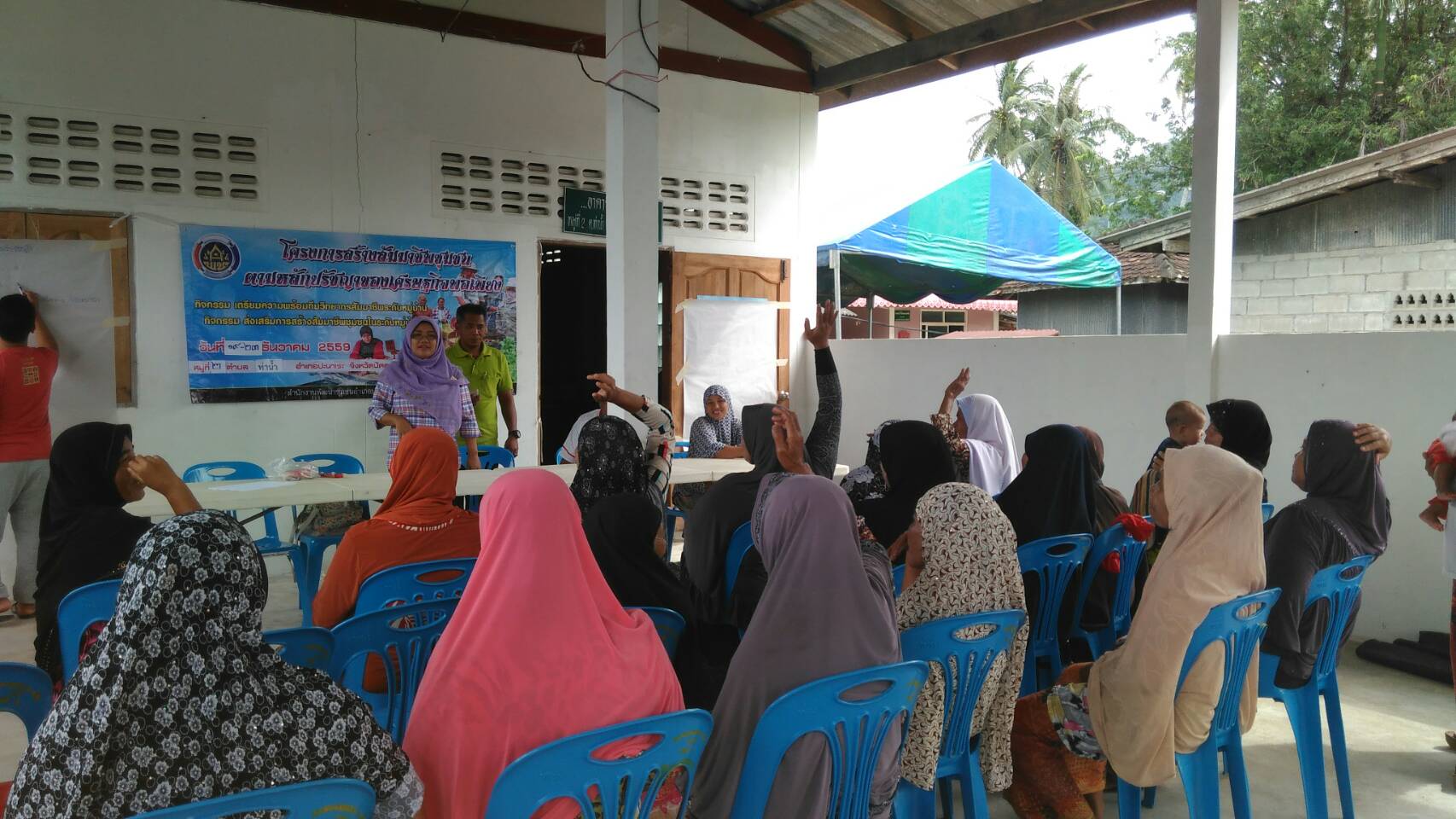 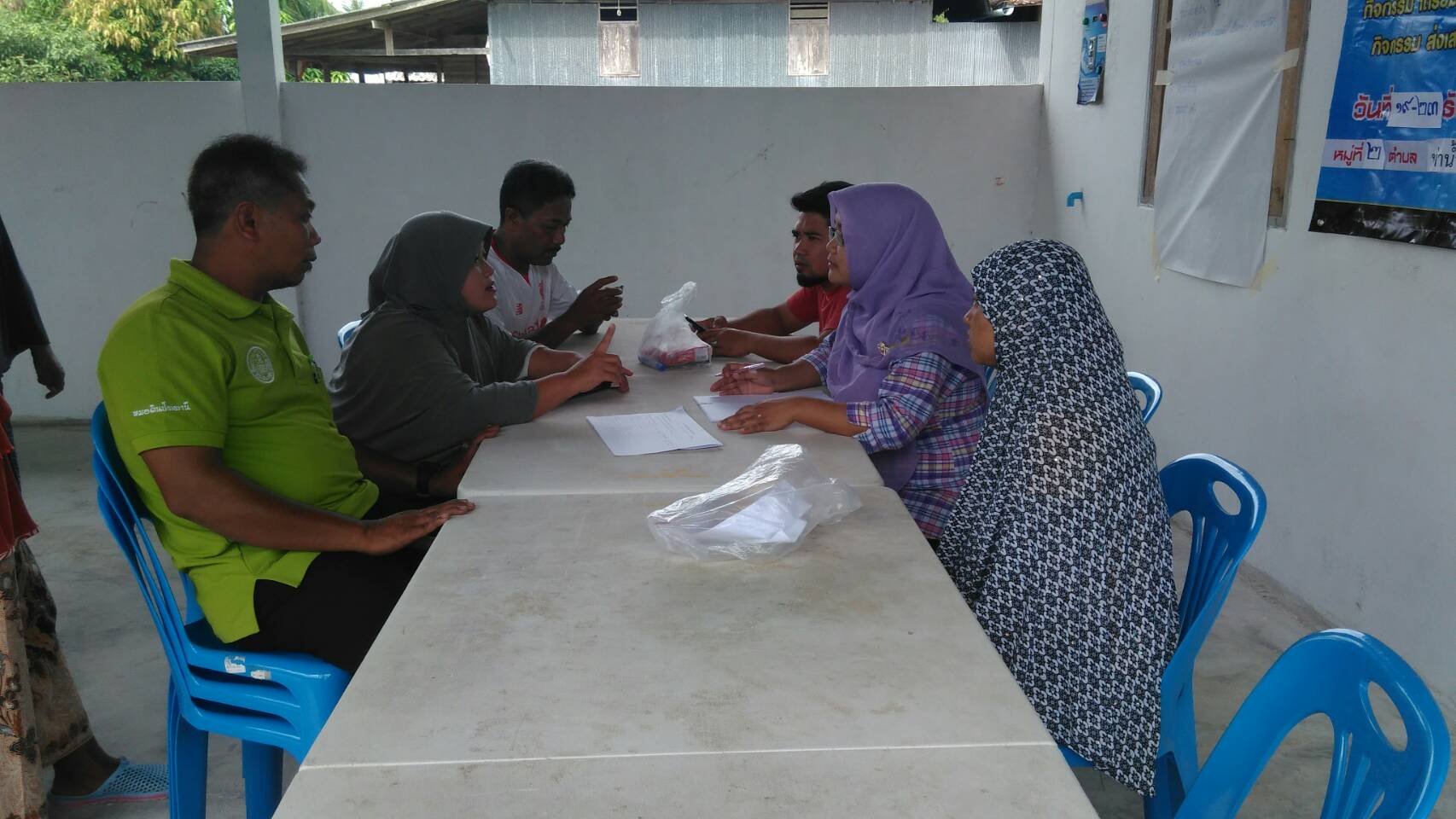 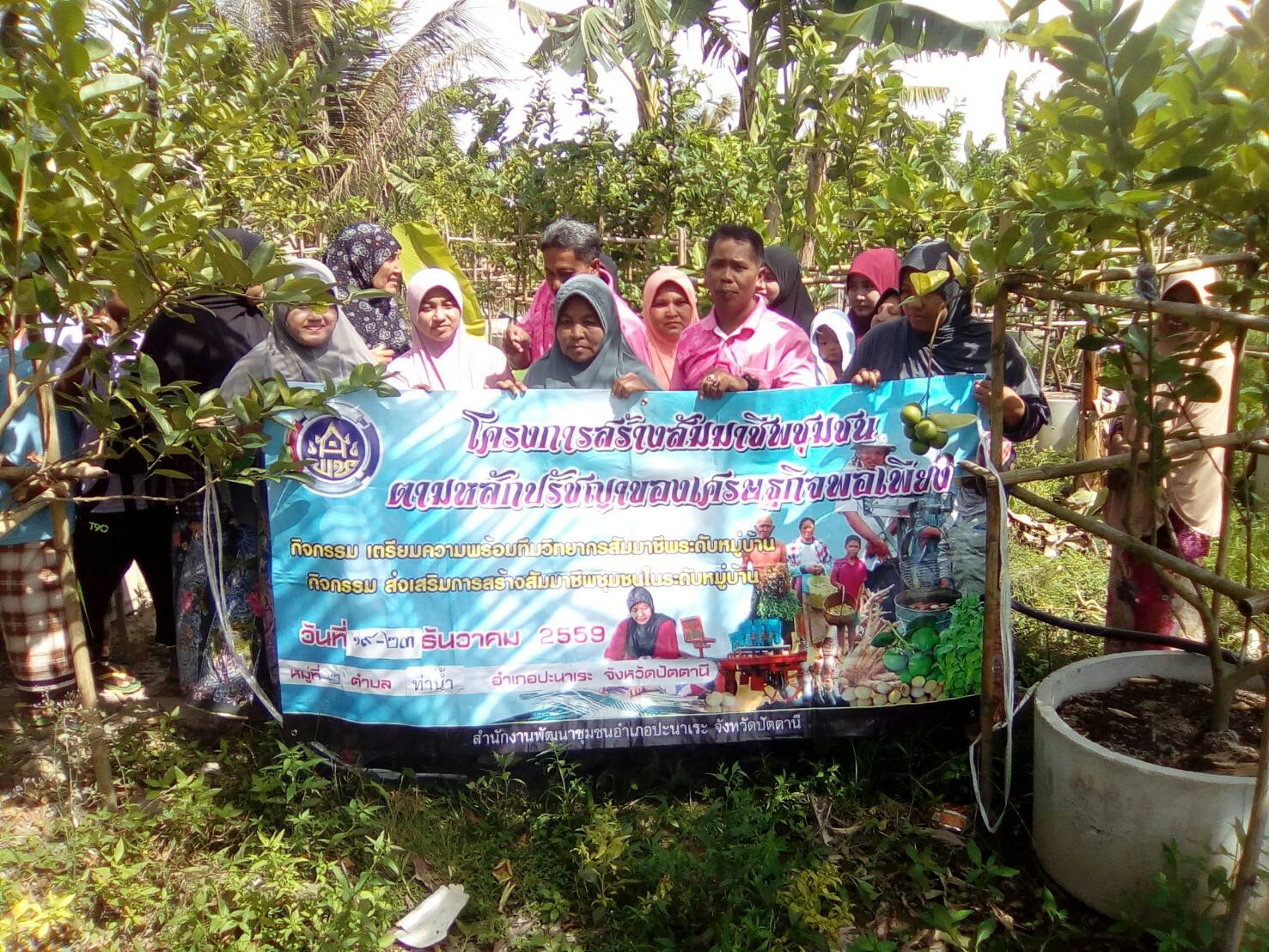 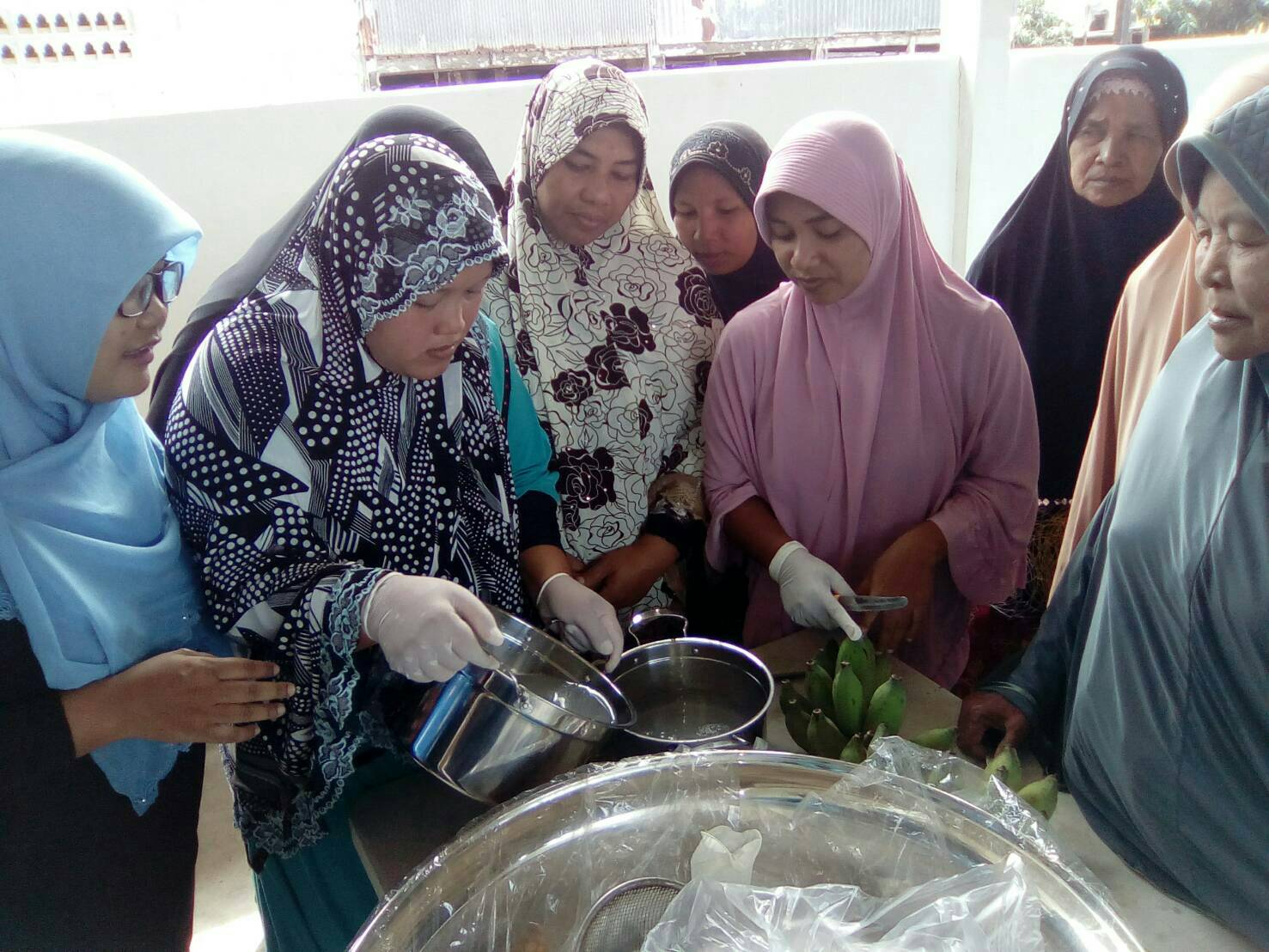 